Resource Center for Persons with Disabilities (RCPD)Maximizing Ability & OpportunityMichigan State University434 Farm Lane #120 Bessey HallEast Lansing, MI  48824-1033(517) 884-RCPD    (517) 432-3191 (fax)rcpd.msu.edu 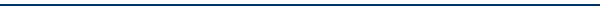 DISABILITY DOCUMENTATION FORM:other conditions (including Little Person/dwarfism, Speech, and hands/arms)PLEASE REVIEW CAREFULLYThe individual named below has applied for services from the Resource Center for Persons with Disabilities (RCPD) at Michigan State University.  Michigan State University provides academic and workplace services and accommodations to individuals with disabilities.  Individuals seeking services must provide appropriate medical documentation of their condition so that the RCPD can:  a) determine eligibility for accommodations, and b) if eligible, determine appropriate accommodations.The Americans with Disabilities Act (ADA) defines disability as “a physical or mental impairment that substantially limits one or more major life activities, a record of such impairment, or being regarded as having such an impairment.”  Disabilities involve substantial limitations and are distinct from common conditions not substantially limiting major life activities.Documentation required to verify the condition, severity, and functional limitations includes completion of this form or provision of equivalent information on official letterhead to the RCPD by a medical professional with appropriate training and credentials. Professionals completing this form must have first-hand knowledge of speech and language disabilities, experience in working with the individual’s speech and language disability, and ideally a familiarity with the physical, emotional and cognitive demands experienced by students and employees in an academic setting.  Diagnoses and documentation by relatives are unacceptable.  For additional information regarding documentation guidelines, refer to the Educational Testing Services (ETS) guidelines at www.ets.org or www.eeoc.gov.The completed form may be mailed or faxed to the RCPD using the information above.“The Genetic Information Nondiscrimination Act of 2008 (GINA) prohibits employers and other entities covered by GINA Title II from requesting or requiring genetic information of an individual or family member of the individual, except as specifically allowed by this law. To comply with this law, we are asking that you not provide any genetic information when responding to this request for medical information. `Genetic information' as defined by GINA, includes an individual's family medical history, the results of an individual's or family member's genetic tests, the fact that an individual or an individual's family member sought or received genetic services, and genetic information of a fetus carried by an individual or an individual's family member or an embryo lawfully held by an individual or family member receiving assistive reproductive services.”Client name: Last, First, Middle InitialDate of Birth: 	Certifying Professional’s Printed Name:Credentials/Specialization:License Type: License #: State    Exp. Date  Mailing Address:City/State/Zip:	Phone:  () Fax:  ()Email:Office web address Diagnosis/Diagnoses: Date of onset: 	Date of diagnosis: Diagnostic Tools:  How did you arrive at your diagnoses?  Describe diagnostic tools and assessments you have used:  Testing or evaluation  Interviews with the client	 Interviews with other persons	 Medical history	 Self-rated or interviewer rated scales 	 Other Client’s last appointment:  (check one)	 <Month		 <1 yr		 >1 yrPlease record the client’s appointment/treatment/therapy frequency:  Characteristics of Limiting Condition(s): (Check Appropriate Terms)Permanent	Temporary 	 Stable    Episodic Slow Progression	 Rapid Progression	 ImprovingIf temporary, expected duration until: Additional comments/information: Treatment, Therapy and Prescribed AidsWhat treatment, therapy and prescribed aids are currently being used to address the diagnosis/diagnoses above? Is the client compliant with treatment, therapy and prescribed aids as part of the treatment plan? If no, please explain: Please describe any additional characteristics of the condition that result in limitations relative to academic or workplace performance:From your perspective, describe possible accommodations that could facilitate academic or workplace performance: Using the contact information on page one, print, sign below, and fax/send directly to the Resource Center for Persons with Disabilities. Date:  Signature:	__________________________________________________Signature denotes: content accuracy, adherence to professional standards and guidelines on page 1 of this document.